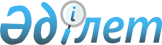 On approval of the technical regulation "Biodiesel Safety Requirements"
					
			Invalidated
			
			Unofficial translation
		
					Decree of the Government of the Republic of Kazakhstan No. 116 dated February 10, 2011. Abolished by the Decree of the Government of the Republic of Kazakhstan dated March 31, 2021 No. 189
      Unofficial translation
      Footnote. Abolished by the Decree of the Government of the Republic of Kazakhstan dated March 31, 2021 No. 189




      In accordance with the Law of the Republic of Kazakhstan dated November 9, 2004 "On Technical Regulation", the Government of the Republic of Kazakhstan HEREBY DECREES AS FOLLOWS: 
      1. That the attached technical regulation "Biodiesel Safety Requirements" shall be approved. 
      2. This Decree shall enter into effect upon expiry of six months and from the date of the first official publication. Technical Regulation 
"Biodiesel Safety Requirements " 
1. General provisions 
      1. This technical regulation establishes the requirements for biodiesel produced (manufactured) and imported biodiesel which is included in subgroup 2710 of group 27 “Mineral Fuel, Oil and Products of Their Distillation; Bituminous Substances; Mineral Waxes” according to the Combined Commodity Nomenclature for Foreign Economic Activities of the Customs Union.
      2. Dangerous factors in the production and turnover of biodiesel are:
      1) careless handling of chemicals and reagents;
      2) increased or decreased ambient temperature, equipment surfaces;
      3) mixing biodiesel with other liquids;
      4) careless handling of fire during the production, use, transportation, packaging and storage of biodiesel ;
      5) hazardous operating processes in which excess heat is released;
      6) packaging leakage and spillage;
      7) getting biodiesel into drinking water;
      8) contact with the eyes, gastrointestinal tract, mucous membrane and human skin.
      3. Biodiesel shall be identified by marking and accompanying documents, parameters, indicators and requirements, which together are sufficient for identification;
      Identification shall be carried out using regulatory documents on standardization, establishing the requirements for biodiesel using one of the following methods or a combination thereof:
      analysis of documents characterizing a biodiesel batch ;
      research and (or) biodiesel tests . 2. Terms and definitions
      4. This Technical Regulation uses the terms and definitions established by laws in the field of state regulation of production and turnover of petroleum products and technical regulation, as well as used by this Technical Regulation: 
      1) biodiesel - methyl or ethyl esters of oils of vegetable or animal origin, having the property of diesel fuel;
      2) additive - components added to products in order to improve stability and operational properties;
      3) esters - products of substitution of hydrogen atoms of groups - OH in mineral or carboxylic acids to hydrocarbon radicals;
      4) cetane number is a conditional quantitative characteristic of the flammable properties of diesel fuel, numerically equal to the percentage of highly flammable cetane (a hydrocarbon liquid whose cetane number is taken as 100) in its mixture with poorly flammable alpha-methylnaphthalene (a hydrocarbon liquid the cetane number of which is taken as 0), equivalent to the flammability of the test fuel under standard test conditions.
      5) biodiesel grade - letter designation of the maximum temperature of filterability of biodiesel, intended for use in temperate climatic zones;
      6) biodiesel class - digital designation of the temperature limit of filterability of biodiesel, designed for use in arctic and cold climatic zones. 3. Conditions for circulation of biodiesel on the market
      5. A necessary condition for the circulation of biodiesel on the market of the Republic of Kazakhstan shall be the conformity of biodiesel to the requirements established by this Technical Regulation.
      6. In the process of handling with biodiesel, each batch must have a biodiesel passport , accompanied by a certificate of conformity . 
      7. The biodiesel passport must contain the information below.
      1) the name and grade or class of biodiesel , its intended purpose;
      2) the name , location of the manufacturer and its authorized representative, the country of origin of the biodiesel , the name and location (address, telephone number) of the seller;
      3) information on documents containing the standards to which biodiesel complies ;
      4) production date and batch number;
      5) net mass in containers;
      6) ecological class of equipment for which it is intended;
      7) the standards that meet the requirements of this Technical Regulation, the actual values ​​of these characteristics, determined by the test results , the date of sampling, the tank number (batch number) from which this sample has been taken;
      8) the date of the biodiesel analysis ;
      9) information on the presence and name of additives added to biodiesel , or on the absence of additives;
      10) expiration date;
      11 ) information about manipulation marks;
      12) information on the certificate of conformity;
      13) information on the safe storage, transportation, sale, use and disposal of biodiesel .
      The biodiesel passport issued by the manufacturer shall be signed by the head of the enterprise or its authorized person and certified with a seal.
      8. Advertising placed on the columns of biodiesel filling stations (another technical device for bottling biodiesel ) must contain the grade or class of biodiesel , the environmental class of equipment for which it is intended, and the mark of compliance with the requirements of this Technical Regulation.
      9. Import of biodiesel shall be limited or completely prohibited if it leads to the generation of waste, the disposal of which is associated with high environmental risk or is not economically feasible. 4. Biodiesel safety requirements
      10. Biodiesel must comply with the requirements specified in table 1 of Appendix 1 to this Technical Regulation. 
      11. According to grade or class, biodiesel must comply with the requirements specified in table 2 of Appendix 1 to this Technical Regulation. 
      12. It shall be allowed to contain dyes in biodiesel (except for green and blue) and label substances. 5. Requirements for packaging, storage and transportation
      13. For storage, biodiesel shall be accepted that meets the requirements of this Technical Regulation and has documents that ensure traceability of the product chain.
      14. Shelf life of biodiesel shall not exceed three months.
      15. The premises, buildings and structures for storing biodiesel shall be provided with serviceable primary fire extinguishing equipment, as well as an automatic fire alarm and automatic fire extinguishing installation , in accordance with Decree of the Government of the Republic of Kazakhstan No. 14 dated January 16, 2009 “On approval of the Technical Regulations” General Requirements to Fire Safety "and Decree of the Government of the Republic of Kazakhstan No. 796 dated August 29, 2008" On approval of the Technical Regulations "Requirements for the Equipment of the Building Systems, Automatic Fire Extinguishing Systems and Automatic Fire Alarms, Warning and Evacuation of People in Case of Fire.” 
      16. Transportation of biodiesel shall be allowed by means of specially equipped and approved vehicles for transportation in accordance with the requirements for the transport of dangerous goods.
      17. The surface of tanks and containers in contact with biodiesel shall not react with it and be a source of pollution.
      18. Tanks served for preparation for filling must be accompanied by a document containing the name of the merged product. In the absence of this document, the name of the merged product shall be established by analysis of the residue from the tank.
      19. From tanks, biodiesel must be completely drained. Moreover, in tanks that do not have a lower drainage device, a residue of a height of not more than 1 cm shall be allowed .
      20. The degree of filling containers with fuel shall be no more than 95 percent of the volume.
      21. After filling, the container shall be wiped.
      22. Storage and transportation of biodiesel shall be carried out in hermetically sealed containers, preventing leakage of the product.
      23. The following shall be prohibted:
      1) operation of leaking equipment and valves;
      2) reduction of the height of the deboning, established by the design standards;
      3) the operation of tanks with warps and cracks, as well as faulty equipment, instrumentation, supply pipelines and stationary fire fighting devices;
      4) the availability of trees and shrubs in the embankment zone .
      24. It shall be prohibited to store biodiesel in combustible containers, in rooms of basement and ground floors that do not have windows with smoke extraction pits , as well as when common stairwells of buildings communicate with these floors. 6. Labeling requirements for biodiesel
      25. The labeling of biodiesel must comply with the requirements established by the technical regulation "Requirements for Packaging, Marking, Labelling and Their Correct Application", as well as the requirements of this section.
      26. The labeling of consumer packaging shall contain:
      1) the name of the biodiesel , its grade or class, the intended purpose ;
      2) the name of this Technical Regulation;
      3) trademark of the manufacturer;
      4) net weight or volume;
      5) date - month and year of manufacture of biodiesel ;
      6) shelf life, storage conditions;
      7) batch number.
      27. On each unit of a transport container with fuel, an inscription indelible with water and oil products and a biodiesel inscription shall be made using a stencil or stamp, containing:
      1) the name of the biodiesel, variety or class, its intended purpose;
      2) the trademark of the manufacturer ;
      3) gross and net mass;
      4) date - month and year of manufacture of fuel;
      5) shelf life and storage conditions;
      6) batch number;
      7) the name of the Technical Regulations;
      If the indicated inscription cannot be made to the transport container with fuel, then a label shall be attached to the container and a label with this inscription shall be glued, and on the container itself an indelible inscription shall be made using a stamp or stencil containing the name of the biodiesel and the date of its manufacture.
      28. Transport markings, handling signs and markings characterizing the transport danger of the cargo shall be applied to the transport packaging. 7. Safety requirements for recyclng and disposal
      29. In the event that a biodiesel does not comply with the requirements of these technical regulations, biodiesel (hereinafter referred to as “Inappropriate Biodiesel” ) shall be be disposed of or destroyed. 
      30. The decision to prohibit the production or turnover of biodiesel shall be taken by the state body that identified the dangerous products, in accordance with the competence and in the manner established by the legislation of the Republic of Kazakhstan.
      The manufacturer, seller (hereinafter referred to as the Owner) of the Inappropriate Biodiesel shall withdraw it from production or turnover for disposal or destruction on its own or on the basis of a prescription from state authorities.
      31. Inappropriate Biodiesel for the period necessary for the examination, adoption and execution of a decision on its further disposal or destruction shall be stored temporarily in the owner’s specially designated places subject to conditions that exclude access to it. Inappropriate biodiesel placed in temporary storage shall be subject to strict accounting by the Owner. 
      32. Further use of the processed Inappropriate Biodiesel shall be only possible if the results of the confirmation procedure with compliance are positive.
      33. Destruction shall be carried out in compliance with the mandatory requirements of legislation in the field of environmental protection and sanitary and epidemiological welfare of the population in a technically accessible way (thermal, chemical, mechanical or other effects), as a result of which Inappropriate Biodiesel shall be completely destroyed . 
      34. For the destruction of Inappropriate Biodiesel by the decision of local executive bodies, a Commission for the destruction of products shall be established with an indication of the timing of its work.
      35. The commission for the destruction of products shall include representatives of the authorized body in the field of biofuel production, the authorized body in the field of biofuel turnover, state sanitary and epidemiological surveillance, the authorized body in the field of environmental protection, non-governmental organizations and associations (unions) of private entrepreneurship entities.
      Prior to the decision by the commission, upon the initiative and expense of the Owner, an additional laboratory examination of biodiesel recognized as inappropriate one may be carried out in accredited laboratories.
      36. The commission shall draw up an act of destruction, which indicates: the date and place of drawing up the act, if necessary, the name of the offender who owns the product, the name and quantity of the product to be destroyed; method of destruction, time and place of destruction; surnames, first names, patronymics and positions of members of the commission.
      The act shall be signed by all members of the commission. In case of disagreement with the decision of the commission or lack of a signature, a statement shall be attached to the act with a justification of the reasons for the disagreement or lack of signature.
      37. Biodiesel representing a radiation hazard shall be subject to disposal in the manner prescribed by the legislation of the Republic of Kazakhstan.  8. Conformity assessment
      38. Biodiesel shall be subject to obligatory certification.
      39. The procedure and schemes for conformity assessment are established by Decree of the Government of the Republic of Kazakhstan No. 90 dated February 4, 2008 "On Approval of the Technical Regulation “Procedure for Conformity Assessment”.  9. Terms and conditions of implementation
      40. These Technical Regulations shall enter into force six months after the date of first official publication.
      41. Documents in the field of conformity confirmation issued before the entry into force of this Technical Regulation shall be considered valid until the expiration of their validity.
      42. From the moment this Technical Regulation comes into force, regulatory legal acts and normative and technical documentation in force on the territory of the Republic of Kazakhstan, until they are brought into compliance with this Technical Regulation, shall be applied to the extent not contradicting this Technical Regulation.
      43. Biodiesel produced before the entry into force of this Technical Regulation shall be sold before the expiration date.
      Table 1
      Table 2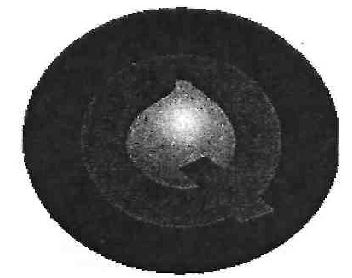 
      Biodiesel sign
					© 2012. «Institute of legislation and legal information of the Republic of Kazakhstan» of the Ministry of Justice of the Republic of Kazakhstan
				
      Prime Minister of the Republic of Kazakhstan

K. Massimov 
Approved by 
Decree of the Government of the 
Republic of Kazakhstan 
No. 116 dated February 10, 2011 Appendix 1 
to the Technical Regulation 
“Biodiesel Safety Requirements”
Name of indicator
Norm
Flash point in a closed crucible, 0С, not less than
120
Kinematic viscosity, 40 0 C, mm 2 / s
Not less than 1.9 and not more
6.0
Cetane number, not less than
51
Mass fraction of ash,%, no more
0.02
Mass fraction of sulfur, mg / kg, no more
10
Content of methyl esters,%, not less than
96.5
Acid number, Mg KOH / 100 cm 3 , no more
0.5
Mass fraction of phosphorus,%, no more
0.001
Mass fraction of moisture,%, no more
0.05
Indicator description
Indicator value
for biodiesel
Indicator value
for biodiesel
Indicator value
for biodiesel
Indicator value
for biodiesel
Indicator value
for biodiesel
Indicator value
for biodiesel class
Indicator value
for biodiesel class
Indicator value
for biodiesel class
Indicator value
for biodiesel class
Indicator value
for biodiesel class
Indicator description
A
IN
FROM
D
E
0
1
2
3
4
Temperature limit
filterability , ( 0 C), not
higher than
5
0
-5
-10
-15
-20
-26
-32
-38
-44Appendix 2 
to the Technical Regulation 
“Biodiesel Safety Requirements”